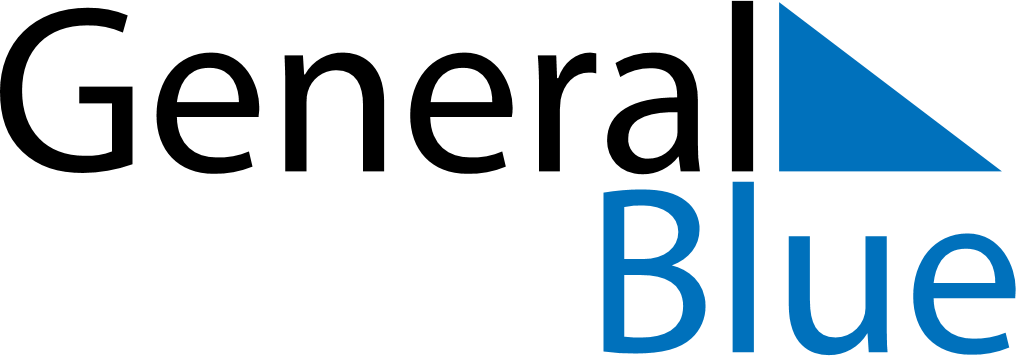 February 2029February 2029February 2029February 2029February 2029February 2029EcuadorEcuadorEcuadorEcuadorEcuadorEcuadorMondayTuesdayWednesdayThursdayFridaySaturdaySunday123456789101112131415161718CarnivalShrove Tuesday19202122232425262728NOTES